CURRICULUM	VITAE CAROLINE 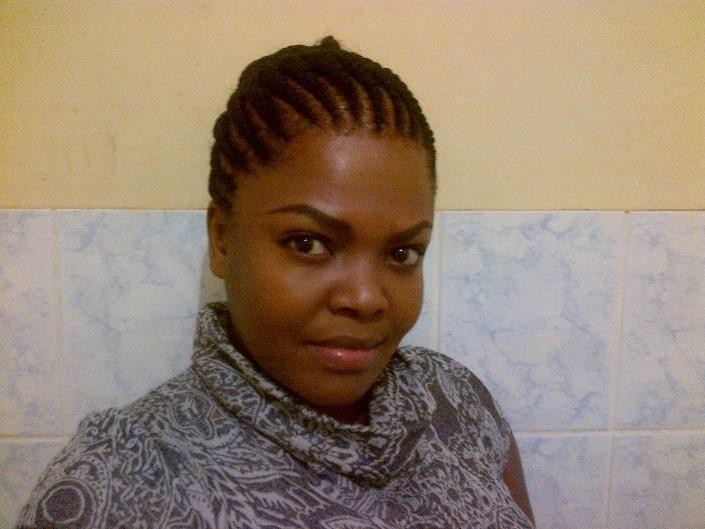 CAROLINE.130724@2freemail.com 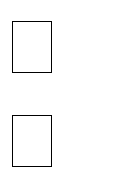 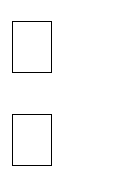 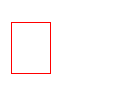 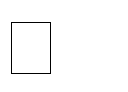 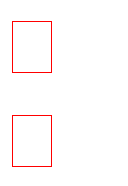 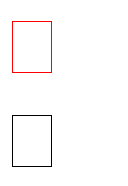 Work Experience	2017-present Namibian University of Science and Technology (NUST)-Lecturer- Department of Civil and Environmental Engineering2014-present National Commission on Research, Science and Technology (NCRST)- Councilor2011 Namibian College of Open Learning (NAMCOL) (Grade 12 English Lecturing and Tutoring) 6 months2010 Namdeb Diamond Corporation (Pty) (Senior Environmental Officer) 20 months2009-2014 Kamol Biofuel Namibia (Bioengineer) Feasibility on Biofuels with Municipality of Trelleborg/Sweden2009 UCCB (University Central Consultancy Bureau) 1 month2009 Tunacor (Biologist-assessing population dynamics for octopus) 6 months2007	Rural	Poverty	Reduction	Program	(NPC);	researcher-Developing Environmental Impact Assessment for Aquaculture in Namibia) 6 Months2004 NatMIRC (Fisheries Research Technician) 3 years2003 The National Museum of Namibia (Trainee Curator) 6 Months 2002 NatMIRC/BENEFIT (Trainee Researcher) 6 weeks.2001 Pasta Namibia Factory (Trainee Quality Controller) 6 weeks2017-present Lecturer-Environmental EngineeringIntroduction to Environmental Engineering and SystemsEnvironmental awareness, laws and regulationsWater quality and water treatment processesAir quality management, noise controlSolid waste managementEnvironmental impact (SEA-Strategic Environmental Assessment) and risk assessment2014-2017 Councilor on Science, Research and TechnologyCreating Framework, Regulations on GMO products in Namibia; Advising on Science, Research and Technology2010 (Senior Environmental Officer)Ensuring that all Environmental Management Plans are incorporated in the EMS database and progress updated;Arranging the logistics around environmental research and scientific monitoring;Conducting research related to environmental solution finding;Collating environmental monitoring and measurement information;Coordinating and conducting environmental training awareness and competence;Reviewing and reporting on environmental management system performance;Conducting internal environmental compliance and system audits;Conducting risk assessments and give input into EIAs;Drafting up Rehabilitation and Waste Management Strategies to facilitate current and closure of mine;Compilation of Environmental Monthly Reports, reviewing and compiling Material Safety Data Sheets;Planning, Development and Implementation of Programs and Projects identified by EMPs and EMS;Carrying out investigations on environmental incidents;Facilitate, coordinate and engage in stakeholder forums and meetings.Budgeting and Administration of Projects2009-2014 (Group Leader/Coordinator- Bioengineer)Feasibility of Biofuel/Biofertilizer production for Okahandja, Swakopmund and Walvisbay areas/municipalities-Trelleborg/Sweden2009 (Consultant in training)Reviewing the key components in the TOR, and presenting the conclusions in writingCompiling a log frame for projectsLiaising with identified technical experts who are preparing the project proposal and ensuring that all required CVs are in place and correctly formattedDrafting Proposals; Keeping records on the process of the project proposal preparation and preparing progress notes; Carrying out fieldwork.Personal InformationDate of birth: 7 June 1980Sex:	FemalePersonal InformationMarital Status: SinglePersonal InformationDrivers license: Drivers License EducationHigh School Subjects: 1996 Grade101998 Grade 12	Centaurus High SchoolHigh School Subjects: 1996 Grade101998 Grade 12	Centaurus High SchoolEducation1996 Grade10English	German	Business ManagementLife Science	Mathematics	Typing (20 w/min)Geography	Physical Science History1998 Grade 12English	HIGCSE	Development studies IGCSE Biology	IGCSE	Mathematics	IGCSE Geography	IGCSE	Physical Science	IGCSE1996 Grade10English	German	Business ManagementLife Science	Mathematics	Typing (20 w/min)Geography	Physical Science History1998 Grade 12English	HIGCSE	Development studies IGCSE Biology	IGCSE	Mathematics	IGCSE Geography	IGCSE	Physical Science	IGCSEEducationTertiary Education: University of Namibia 1999-2003B.Sc. Natural Resources ProgramUniversity of Bremen, Germany 2006-2009M.Sc. International Studies in Aquatic Ecology- Tolerance of juvenile Pacific Oysters (Crassostrea gigas) exposed to severe hypoxia and hydrogen sulphide in Namibian watersUniversity of Namibia, Windhoek, Namibia/Karlsruhe Institute of TechnologyPHD. Environmental Biology/Bioengineering 2017-Abundance and Diversity of Freshwater Microalgae in Eutrophic Systems of Namibia, Lipid and  Biomass optimization of Nannochloropsis limnetica; Microalgae identification/isolation, microalgae cultivation, culture media manipulation, sub culturing and culture expansion, cultivation system and photo bioreactor design, lipid/carbohydrate/protein extraction and analysis (Bioprocess engineering; Biofuel Production), Genetic Engineering (Gene transformation-synechocystis),Water Quality/nutrient Assessment, Water Chemistry, Estuarine ecology, Limnology, Marine/Fresh water biology, Environmental Physiology, Environmental management, Ecotoxicology, Aquaculture, Ecosystem modeling and analysis,Terrestrial Ecology, Microsoft/SPSS statistical software applications.Tertiary Education: University of Namibia 1999-2003B.Sc. Natural Resources ProgramUniversity of Bremen, Germany 2006-2009M.Sc. International Studies in Aquatic Ecology- Tolerance of juvenile Pacific Oysters (Crassostrea gigas) exposed to severe hypoxia and hydrogen sulphide in Namibian watersUniversity of Namibia, Windhoek, Namibia/Karlsruhe Institute of TechnologyPHD. Environmental Biology/Bioengineering 2017-Abundance and Diversity of Freshwater Microalgae in Eutrophic Systems of Namibia, Lipid and  Biomass optimization of Nannochloropsis limnetica; Microalgae identification/isolation, microalgae cultivation, culture media manipulation, sub culturing and culture expansion, cultivation system and photo bioreactor design, lipid/carbohydrate/protein extraction and analysis (Bioprocess engineering; Biofuel Production), Genetic Engineering (Gene transformation-synechocystis),Water Quality/nutrient Assessment, Water Chemistry, Estuarine ecology, Limnology, Marine/Fresh water biology, Environmental Physiology, Environmental management, Ecotoxicology, Aquaculture, Ecosystem modeling and analysis,Terrestrial Ecology, Microsoft/SPSS statistical software applications.1ST year UNAM1ST year UNAM1ST year UNAMIntro Physical Sc Intro Stats BiologyAgric. Chemistry Elementary Mathematics Computer Literacy Communication & Study SkillsIntro Physical Sc Intro Stats BiologyAgric. Chemistry Elementary Mathematics Computer Literacy Communication & Study SkillsMain Courses 2nd, 3rd & 4th year UNAMMain Courses 2nd, 3rd & 4th year UNAMMain Courses 2nd, 3rd & 4th year UNAM Introduction	to Agricultural Economics Genetics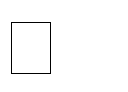 Production Economics Principles of Fish and Wildlife Management Rural Sociology Agricultural Biochemistry Water Chemistry Introduction	to Agricultural Economics GeneticsProduction Economics Principles of Fish and Wildlife Management Rural Sociology Agricultural Biochemistry Water ChemistryFish Diseases and Parasites Biometrics IAquatic Ecology Tropical Ichthyology Field Attachment Physical Oceanography Biosystematics Biometrics II AquacultureChemical Oceanography Food ChemistryIntroduction to Forestry Namibia Geography and Natural HistoryGeneral Soil Science Plant Physiology Introduction	to Environmental Science Analytical Chemistry General Microbiology Communication		in Extension and Education Climatology and Hydrology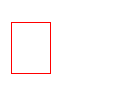  Natural Resource Economics LimnologyField Attachment Introduction to Ecology Fish BiologyFish Processing and Quality ControlIntroduction to Forestry Namibia Geography and Natural HistoryGeneral Soil Science Plant Physiology Introduction	to Environmental Science Analytical Chemistry General Microbiology Communication		in Extension and Education Climatology and Hydrology Natural Resource Economics LimnologyField Attachment Introduction to Ecology Fish BiologyFish Processing and Quality ControlMarine Animal Physiology Population Dynamics I Conservation Biology Biological OceanographyIntroduction to Food Technology Food MicrobiologyResearch ProjectProject Planning and Management Population Dynamics for Aquatic ResourcesFisheries Economics Fishing Technology Law of the SeaIntegrated Coastal Zone Management Field AttachmentFish and Sea Food Marketing1ST term (Module I,II, III: Aquatic Ecology, Resource Use Assessment, Fundamentals of Scientific Work); UNIVERSITY OF BREMEN1ST term (Module I,II, III: Aquatic Ecology, Resource Use Assessment, Fundamentals of Scientific Work); UNIVERSITY OF BREMEN1ST term (Module I,II, III: Aquatic Ecology, Resource Use Assessment, Fundamentals of Scientific Work); UNIVERSITY OF BREMEN1ST term (Module I,II, III: Aquatic Ecology, Resource Use Assessment, Fundamentals of Scientific Work); UNIVERSITY OF BREMENConcepts of aquatic ecology Aquatic floraAquatic faunaTropical coastal ecosystems Fisheries biology MicrobiologyConcepts of aquatic ecology Aquatic floraAquatic faunaTropical coastal ecosystems Fisheries biology MicrobiologyData exploration & statistical analysis Scientific writingIntroduction to system analysis Planning & design of ecological studiesTropical aquaculture and its physiological basics Tropical fisheries & catching methodsGIS applied to coastal managementData exploration & statistical analysis Scientific writingIntroduction to system analysis Planning & design of ecological studiesTropical aquaculture and its physiological basics Tropical fisheries & catching methodsGIS applied to coastal management2nd term (Module IV, V, VI: The Abiotic Environment , Computer Use & Modeling, Approaches for Coastal Planning & Management); UNIVERSITY OF BREMEN2nd term (Module IV, V, VI: The Abiotic Environment , Computer Use & Modeling, Approaches for Coastal Planning & Management); UNIVERSITY OF BREMEN2nd term (Module IV, V, VI: The Abiotic Environment , Computer Use & Modeling, Approaches for Coastal Planning & Management); UNIVERSITY OF BREMEN2nd term (Module IV, V, VI: The Abiotic Environment , Computer Use & Modeling, Approaches for Coastal Planning & Management); UNIVERSITY OF BREMENFundamentals	in	physical oceanography & hydrologyBiogeochemical Cycling of Elements in the Aquatic EnvironmentAquatic pollutionParticipatory	techniques	& stakeholder analysisEconomic valuation of natural resources IICoastal geomorphology & coastal processesPopulation dynamics & stock assessmentTrophic modeling of ecosystemsModeling spatio-temporal dynamicsModeling in conservation biologyEconomic valuation of natural resources IEnvironmental lawInterdisciplinary between natural and social sciences in coastal managementAdditional Training Courses/WorkshopsAdditional Training Courses/WorkshopsNAMCOL-Workshop-Bachelor of Arts in Youth Development Work-Reviewing curriculum for intended programAcademic writing-University of NamibiaHPLC-University of NamibiaHarmful Algae Blooms (Taxonomic Identification, Profiling)-IOCProject Management (Project planning, scoping, organizing, cost projections)-University of StellenboschBioentrepeneurship-University of PretoriaLaboratory Analysis (Basic lab course)-Rhodes UniversityInternational Environmental Auditor’s Course (ISO 14001:2004 systems implementation, inspections, audits and compliance monitoring)-Crystal Clear (UK)Anglo-American Risk Management Course (Identification of risk, impacts, sources and ways to control and mitigate such risks)Road and Fence Study Course (Identifying and monitoring impacts of roads and fences on the Sperrgebiet biodiversity)Two-day Academic writing seminar offered by Elizabeth HenningBasic Safety, Medical Emergency, Basic Fire hydrant 10 day course offered by Namibian Maritime and Fisheries InstituteTwo week training course on Fisheries Acoustics in South Africa, Cape TownInherent Skills/Personal AttributesSkills in science, leadership skills, networking/interpersonal/international relation skills, mentoring/coaching/team building skills, organizational skills, strategy skills, organizational skills, research skills, negotiation/advocacy skills, critical thinking, analytical thinking, emotional intelligence, complex problem solving, decision making, effective verbal and listening communication/public speaking skills, honesty, integrity, frankness, trustworthy, reliability, active learning, and writing, proficiency with Microsoft Excel, Word and scientific software, ICTLanguagesEnglish:	(Read, Write-Excellent),Afrikaans:	(Read, Write-Good),German:	(Read, Write-Good)Damara/Nama: (Read, Write-Good)NAMCOL-Workshop-Bachelor of Arts in Youth Development Work-Reviewing curriculum for intended programAcademic writing-University of NamibiaHPLC-University of NamibiaHarmful Algae Blooms (Taxonomic Identification, Profiling)-IOCProject Management (Project planning, scoping, organizing, cost projections)-University of StellenboschBioentrepeneurship-University of PretoriaLaboratory Analysis (Basic lab course)-Rhodes UniversityInternational Environmental Auditor’s Course (ISO 14001:2004 systems implementation, inspections, audits and compliance monitoring)-Crystal Clear (UK)Anglo-American Risk Management Course (Identification of risk, impacts, sources and ways to control and mitigate such risks)Road and Fence Study Course (Identifying and monitoring impacts of roads and fences on the Sperrgebiet biodiversity)Two-day Academic writing seminar offered by Elizabeth HenningBasic Safety, Medical Emergency, Basic Fire hydrant 10 day course offered by Namibian Maritime and Fisheries InstituteTwo week training course on Fisheries Acoustics in South Africa, Cape TownInherent Skills/Personal AttributesSkills in science, leadership skills, networking/interpersonal/international relation skills, mentoring/coaching/team building skills, organizational skills, strategy skills, organizational skills, research skills, negotiation/advocacy skills, critical thinking, analytical thinking, emotional intelligence, complex problem solving, decision making, effective verbal and listening communication/public speaking skills, honesty, integrity, frankness, trustworthy, reliability, active learning, and writing, proficiency with Microsoft Excel, Word and scientific software, ICTLanguagesEnglish:	(Read, Write-Excellent),Afrikaans:	(Read, Write-Good),German:	(Read, Write-Good)Damara/Nama: (Read, Write-Good)2007 (Researcher)National Planning Commission (RPRP)6 month research to develop a Framework for Environmental Impact Assessment Guidelines for aquaculture in Namibia2003 (Fisheries Research Technician)NatMIRC (Ministry of Fisheries and Marine Resources-Directorate: Resource Management) 3 yearsAssist with research on Namibia’s commercially important resources, via stock assessmentAssist in recommendation to management regarding resource management, legislation and policiesAttendance and presentation of data at research meetings, seminars, symposiaSupervision and in-house training of staffAttendance of coursesResponsible for technical aspects of resource researchResponsible for short and medium-term planning and co-ordination of technical work, including optimal utilization of personnel appointed to the subdivisionResponsible for day to day administration of the technical staffResponsible for appraisal assessment of personnel falling directly under her/himResponsible for control of equipment and consumable of subdivisionTaxonomic identification2003 (Trainee Curator)National Museum of Namibia (Ministry of Basic Education, Sport, Culture) 6 MonthsField collection of fish and aquatic invertebratesCuratorial practices and taxonomic researchData processing and SystematicsOverall training on Museum collection management techniques2002 (Trainee Researcher)NatMirc/BENEFIT (6 Weeks)The pelagic goby is of little importance to the fishing industry in Namibia. Due to the disturbances in the fishing communities in the Benguela region ecosystem leading to the collapse of some commercially important species brought the appeal of interest to the pelagic goby. Therefore, the data retrieved through this research may assist either the Ministry of Fisheries and Marine Resources or any eligible company interested in either maintenance of the pelagic goby or marketing the pelagic goby with better understanding or knowledge of a goby biology/diet.The primary objective of the research was to study the diet of the Sufflogobius bibarbatus (pelagic goby) at given destinations of the Benguela region. The secondary objective was to distinguish the difference of diet among inshore and offshore of the pelagic goby.The study was conducted by recording morphological measurements such as length and weight. Once the samples were dissected, the stomach was removed, weighed, and then given a rank (i.e. 0-empty, 5-full). Thereafter the contents of the stomach were2001 (Trainee Quality Controller)Pasta Namibia (6 Weeks)Floor supervisor; Ensure all production runs smoothly, ensure that production machinery are clean and hygienic standards are maintained, production stock control and recording, attending to all personnel administration and conflict matters.Reception; Answering company calls, filling and administering company papersAdvertising; Promotion and selling company productsProfessional AffiliationsMember:SANCOR (South African Network for Coastal and Oceanic Research) ISALS (International Society for Applied Life Science)Interest and activities:New Technology, Swimming, Cooking, Social media, Local/Regional/International News, Reality TV/Documentaries/CSI, Theatre, Painting/Sketching, Museums/Art Exhibitions, Reading/Debating, Politics, Environmental Management, Marine Biology, Aquaculture, Biotechnology, Bioengineering, Renewable Energy, Workshops on Youth and Child development, Mentoring/Coaching, Motivational Speaking, Poverty alleviation, Community OutreachFuture Plans:I am an international thinker with that has poverty alleviation and youth empowermenton mind. Thus seeing myself in a managerial position that executes sustainable use of natural resources to benefit the existing and future generations.